OFFICIAL STATEMENTApril 30, 2020ILDEX Vietnam postponed to 9 – 11 December 2020The management team of ILDEX have decided to postpone ILDEX Vietnam in Ho Chi Minh City to 9-11 December, 2020.The decision is made in view of the global COVID-19 crisis and with the deep concern on the health of the exhibitors and stakeholders. The emergency in Vietnam and other surrounding ASEAN countries have been eased, however, the spread of the virus continues in other parts of the world. Overviewing the current situation, we are not convinced July will bring the best result out of the event for our exhibitors and partners if this continues. Therefore, further postponing the event to the end of 2020 will be appropriate for the benefits of all relevant parties. By postponing the event to December, we anticipate the Vietnamese market will be fully recovered and the event is set at an ideal timing to meet the market demand after months of downturn. Our primary objective remains to deliver a successful marketplace and to become the gateway for all exhibitor to explore the Vietnamese market. ILDEX Vietnam is thus re-scheduled to December 9 – 11, 2020 at SECC, Ho Chi Minh City, Vietnam.   VNU Asia Pacific, together with its global partners, will continue the support to all exhibitors and stakeholders on all issues associated with show preparation. For more information, please visit the official websites: www.ildex-vietnam.com. 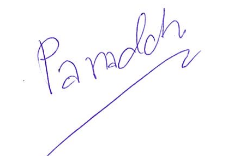 Panadda KongmaDirector: Agribusiness & OperationsVNU Asia PacificFor more information, please contact:  ildex@vnuasiapacific.com | Tel.: +662 111 6611